February 2, 2021	Email: endionspei@gmail.com  Website: nspeidiocese.ca/denFacebook: Environment Network Diocese of NS & PEIWelcome.  DEN, the (Anglican Diocese of NS & PEI) Diocesan Environment Network is active in many ways in promoting care for and involvement in environmental and related causes.  We publish a weekly (FB) News, articles in the Diocesan Times, promote many means of expressing concern for our “fragile island home” and beyond – all things living and having movement (including mountains, molten core, and universes beyond ours – seen and unseen).  We provide support and teaching through eco-grief session (with Nancy Blair, regular online session), links to many environment concerns/groups, encouraging – strongly, the use of Season of Creation, as well as retreats and special events like our recent Hope and Inspiration Art Show which is now a permanent online gallery. We are now offering a chance to pray together. Please see info below.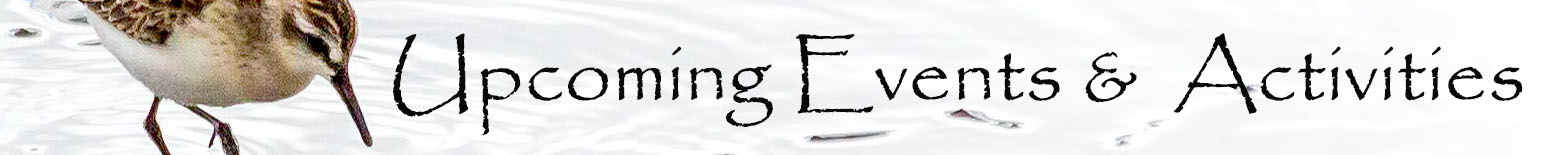 Thursday Evening Gatherings continue on February 4 at 7 pm via Zoom:  Session 5 will be Climate Action & Municipalities with Ruth Bishop & Brenna Walsh from Climate Action Hub. Join us to discuss how community led Hubs can bring us together to push for decarbonisation in our cities. For more information:https://www.nspeidiocese.ca/ministries/diocesan-environment-network/pages/den-thursday-evening-gatherings--286 and also http://climatehub.ca/_______________________________________________________________________________________Praying with the DEN Community led by the Rev. Tory Byrnes continues each Friday 9:30 am on Zoom. To obtain the link, please email endionspei@gmail.com  Each Friday at 9:30 we will host morning prayers.  Prayers will take shape from different traditions and focus on various aspects of our relationship with the Creation. We hope that weekly (or more often) prayers will continue after Epiphany, through all seasons, led by you – individuals, parishes or other groups, who would like to lead online prayers once – or more often.  The DEN leadership can provide support, and some training in using Zoom if needed.  Think about it.  It would be a wonderful thing for every parish to take turns leading prayers on a regular basis.   For more information or questions or to share how you/your parish or group are praying for creation, please e-mail victoriabyrne02@gmail.comEcological Grief:  The DEN Ecological Grief Support Group takes place on the third Monday of each month, 7:00 to 8:00 pm. Please note we may go a little longer than an hour. Do you experience ecological grief…once in a while, once or twice a week… every day? If ecological grief is becoming part of your life, this support group is for you. You are not alone. We will begin each Group with a short presentation about some aspect of ecological grief. There will be lots of time for discussion - for those who want to talk. Nancy Blair, the Group Facilitator, is a Registered Counselling Therapist (RCT) in Nova Scotia, with a Masters of Education (Counselling) from Acadia University and a Masters of Environmental Studies from Dalhousie University. As a Certified Pet Loss and Bereavement Counsellor, she has extensive experience working with individuals experiencing grief for humans and for non-humans. For further information, contact:  Nancy Blair at nancyblaircounselling@gmail.com--------------------------------------------------------------------------------------------------------------------------------------Hope & Inspiration Art Gallery. The Hope & Inspiration Art Show is now a permanent Art Gallery. We “hope” to feature several new artists soon. Our first four artists continue to be showcased and we have some ideas for the next year which look very exciting. Please invite your friends to like this page. If you would like to submit art for inclusion in the gallery, please leave a message on that page.https://www.facebook.com/groups/373394600384260--------------------------------------------------------------------------------------------------------------------------------------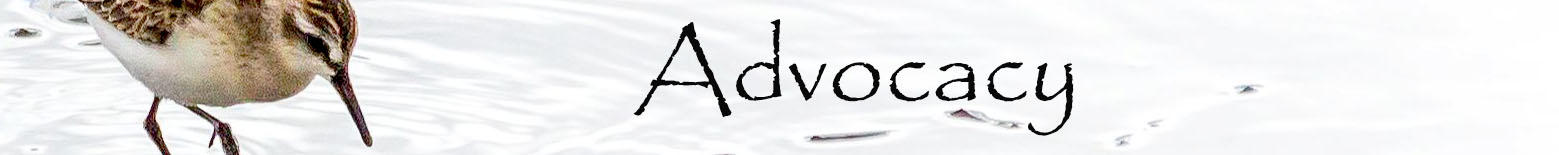 URGENT Accountability for Human Rights & Environmental Abuses. Please click on this link to read more and to sign.https://secure.avaaz.org/campaign/en/eu_corporate_accountability_loc/?bxWDqib&signup=1&cl=17945595534&v=131272&_checksum=60dd1bd7029cabaa336aeefc02fdde87ca34978b56c078e5fed61afff507289a__________________________________________________________________________________________URGENT Avon River/ Windsor Causeway: The petition believes the 2017 EA Study on the Avon River is short-sighted and incomplete and is asking the Federal Minister of Environment, Jonathan Wilkinson, to deny approval of the Province's request to build an aboiteau at the Avon River until a 'new' and comprehensive EA study is completed. Presently there is no proper fish passage which impedes migrations including the endangered Inner Bay of Fundy Atlantic Salmon.This is time sensitive – 500 signatures needed in 30 days. Deadline: February 27, 2021, at 3:56 p.m. (EDT) https://petitions.ourcommons.ca/en/Petition/Sign/e-3125?fbclid=IwAR3FUoSmPZ7MQALO9enM4tQ2XZC-o8Uz8hBiQej6GFjwb_OGoyaWdpqV0ko_________________________________________________________________________________________End Fracking in Canada - Fracking is a dangerous method of oil extraction that is putting people's health and the environment at risk. Add your name if you agree we must ban it in Canada.https://act.cape.ca/end_fracking_in_canada?fbclid=IwAR2NAtgXfebc3Sm3hQjKHV4AamZsOnJFRWA1q1ZHOsMmbaZLWw5RkqQmqfYStop Clear cuts on Crown Land. Protect Mainland Moose HabitatMarilyn Cameron, a small woodlot owner and a farmer in Kings County, has postcards for the Minister of the Environment which she is willing to send you to support the protest against clear cuts in moose habitat.To get cards, contact Marilyn Cameron with the number you want and your mailing address. Maricameron0@gmail.com. If you want to distribute them at a church service, please contact your church leaders first to work out Covid protocol. _______________________________________________________________________________________Two petitions towards Strengthening Bill C-12 The Canadian Net-Zero Emissions Accountability Act. Please click on these links to read what is missing from this bill and how to encourage enough is done to reduce greenhouse gas emissions.https://act.environmentaldefence.ca/page/74603/action/1?ea.tracking.id=eblast&ea.url.id=5126251&forwarded=truehttps://www.wcel.org/blog/help-enact-climate-law-canadians-can-be-proud?fbclid=IwAR2gICNGW7UDuSU663E-4Z_LATo-cvJjpYm3muJ8pHsDdzREE272gOTQficThis week we are asking if you could make some phone calls on Feb 3rd . Eva Evans got an email from Tim Ellis at Leadnow asking her to participate in a phone session to MPs on Feb 3rd at 7 or 10pm. Eva assures these are very well organized. It is not a long distance call and they give training on what to say. According to Tim Ellis at Leadnow, “Conservative MPs want to water down Canada’s first-ever climate accountability law and give fossil fuel executives a seat at the table. But some MPs are speaking up in support of experts’ advice to strengthen Bill C-12 so that Canada never misses another climate target. Bill C-12 will go to a vote as soon as next week, and key MPs could decide whether we get legislation that is based in science, puts communities and workers first and creates true government accountability — or put our future in the hands of Big Oil. The urgency of the climate emergency means this could be our best shot to set and meet emissions targets to phase out fossil fuels.” If you would like to participate in this on Wed. please email Eva (evabee@eastlink.ca) and she will forward the email from Leadnow.__________________________________________________________________________________________Moratorium & Inquiry on Offshore Drilling in Nova Scotia For more information, please see the press release here:https://canadians.org/update/offshore-petroleum-board-extends-bps-exploration-licensehttps://canadians.org/action/call-moratorium-and-inquiry-offshore-drilling-nova-scotia?mc_cid=00a0149f8a&mc_eid=a561bab729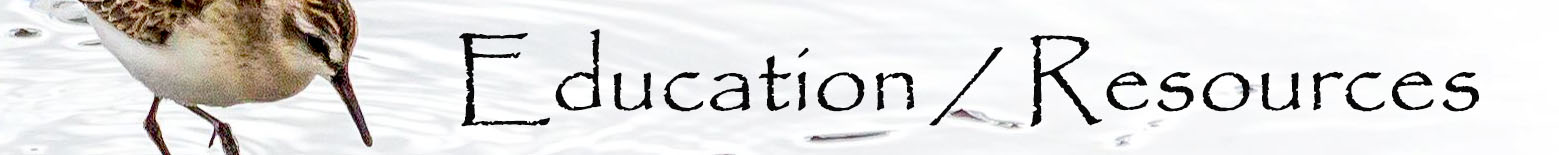 Resources for Lent or Earth Day: 1. Diocese of Toronto Creation Care Download a “Fast for the Earth PDF: https://www.toronto.anglican.ca/wp-content/uploads/2021/01/Lent-Fast-2021.pdf?fbclid=IwAR2hijkcxWXD-nHdHysKCR9Pp6yhoWkPgg65ILQhhOjXACo0IdResaG5WwI2. PWRDF Creation Care / Climate Action Lent Resource Launch. Please join the authors of this year's PWRDF Lent resource, Bishop Jane Alexander (Edmonton) and PWRDF Diocesan Representative Rev. Patrick Stephens (Ottawa), as they introduce the resource focused on Creation Care: Climate Action. It will include:  40 days of Lent + 40 days of stories about PWRDF + 40 reflections on Creation Care/Climate Action + 40 prayers for the EarthWhen: Thursday, February 11 from 1:00 to 2:00 p.m. Eastern / Where: Zoom, please register at: https://zoom.us/meeting/register/tJIkduitqDsrH93lzMLQjvxAI4smP3COBsZs3. Stations of Creation: The on line version can be obtained by Emailing endionspei@gmail.comOther resources can be found on our website: https://www.nspeidiocese.ca/ministries/diocesan-environment-network_________________________________________________________________________________________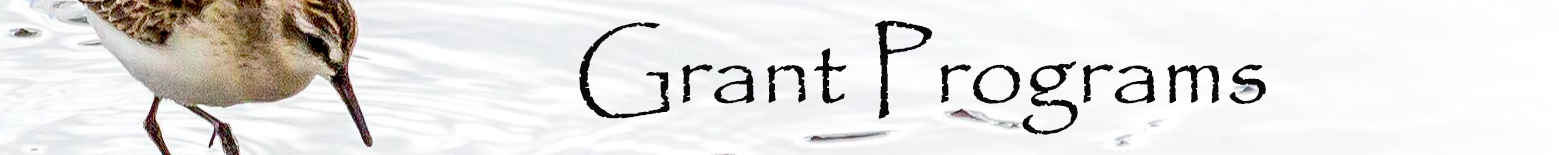 PEI Community Energy Solutions is a new grant program that includes a FREE energy audit and may cover up to 50% of the total energy efficiency upgrade to a max. of $25,000. The program is to benefit small businesses and non-profits including churches. For more information, click on the link.https://www.princeedwardisland.ca/en/information/transportation-infrastructure-and-energy/community-energy-solutions  

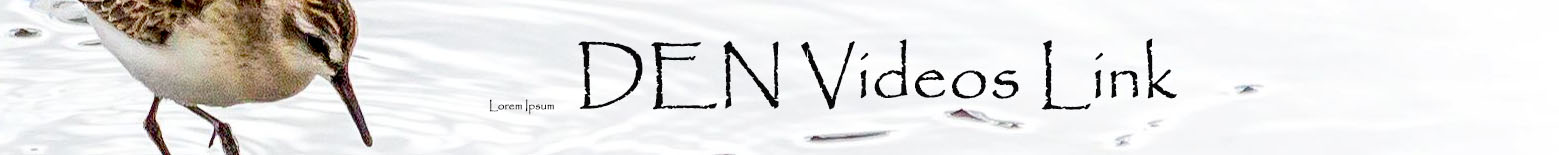 Creator of our common home,
You fill the earth and sea and sky with life
Forgive us our neglect of your creation
The choking waste of our pollution
The damage done by careless habits
And our indifference to future generations.
Help us to amend our lives
To refuse more plastic if we can’t reuse it
To lift our voice for lasting change
And to live well and gently on the earth
To the glory of your Son, the Living Word
Through whom you made this fragile world. 
Amen. Rt Revd Steven Croft, Bishop of Oxford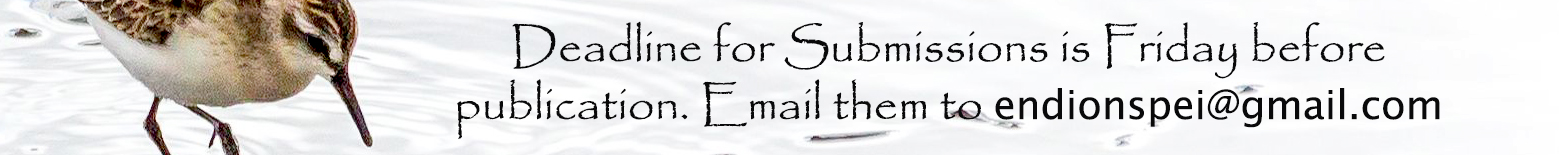 Our Mission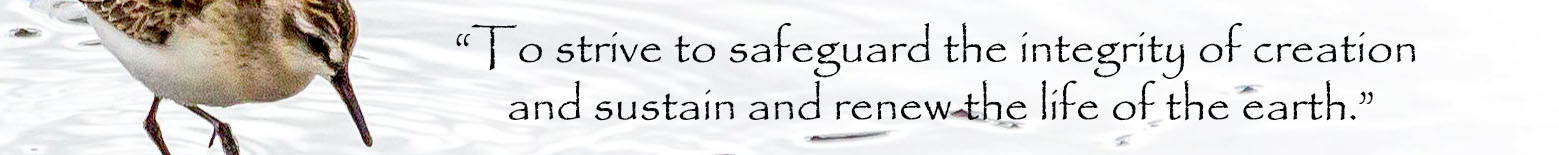 This week’s video: Ethical Investmentshttps://www.youtube.com/channel/UCXlyyJAFvPg-hj4H0-XvYiQ  